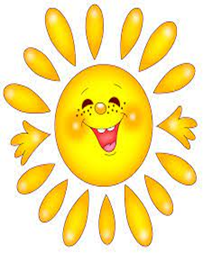 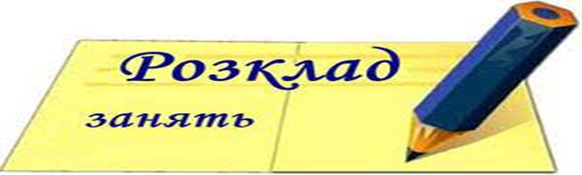 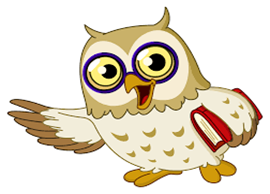 ДЕНЬТИЖНЯЗАНЯТТЯПОНЕДІЛОКЗдоров’я та фізичний розвиток ФізкультураХудожньо – продуктивна діяльність Художня літератураВІВТОРОКОзнайомлення з предметним світом/природнім довкіллямХудожньо – продуктивна діяльність МузикаСЕРЕДАХудожньо – продуктивна діяльність МалюванняНародознавство/КонструюванняЧЕТВЕРРозвиток мовленняП’ЯТНИЦЯХудожньо – продуктивна діяльність Аплікація/ЛіпленняБЖД/Валеологія